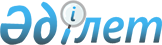 О проекте Закона Республики Казахстан "О внесении изменений в некоторые законодательные акты Республики Казахстан по вопросам обязательного социального страхования"Постановление Правительства Республики Казахстан от 18 февраля 2019 года № 72
      Примечание РЦПИ!
Вводится в действие с 01.01.2020.
      Правительство Республики Казахстан ПОСТАНОВЛЯЕТ:
      внести на рассмотрение Мажилиса Парламента Республики Казахстан проект Закона Республики Казахстан "О внесении изменений в некоторые законодательные акты Республики Казахстан по вопросам обязательного социального страхования". ЗАКОН РЕСПУБЛИКИ КАЗАХСТАН
О внесении изменений в некоторые законодательные акты Республики Казахстан по вопросам обязательного социального страхования
      Статья 1. Внести изменения в следующие законодательные акты Республики Казахстан:
      1. В Уголовно-исполнительный кодекс Республики Казахстан от 5 июля 2014 года (Ведомости Парламента Республики Казахстан, 2014 г., № 17, ст.91; № 19-I, 19-II, ст.96; № 21, ст.122; № 22, ст.131; 2015 г., № 7, ст.33; № 20-IV, ст.113; № 22-III, ст.149; № 23-II, ст.170; 2016 г., № 8-II, ст.67; № 23, ст.118; № 24, ст.126, 129, 131; 2017 г., № 8, ст.16; № 14, ст.50; № 16, ст.56; 2018 г, № 1, ст.2; № 16, ст.56):
      пункт 2 статьи 114 изложить в следующей редакции:
      "2. Осужденные женщины обеспечиваются социальными выплатами на случай потери дохода в связи с беременностью и родами в соответствии с законодательством Республики Казахстан.".
      2. В Закон Республики Казахстан от 18 декабря 2000 года "О страховой деятельности" (Ведомости Парламента Республики Казахстан, 2000 г., № 22, ст.406; 2003 г., № II, ст.56; № 12, ст.85; № 15, ст.139; 2004 г., № 11-12, ст.66; 2005 г., № 14, ст.55, 58; № 23, ст. 104; 2006 г., № 3, ст.22; № 4, ст.25; № 8, ст.45; № 13, ст.85; № 16, ст.99; 2007 г., № 2, ст.18; № 4, ст.28, 33; № 8, ст.52; № 18, ст.145; 2008 г., № 17-18, ст.72; № 20, ст.88; 2009 г., № 2-3, ст.18; № 17, ст.81; № 19, ст.88; № 24, ст.134; 2010 г., № 5, ст.23; № 17-18, ст.112; 2011 г., № 11, ст. 102; № 12, ст.111; № 24, ст.196; 2012 г., № 2, ст.15; № 8, ст.64; № 13, ст.91; № 21-22, ст. 124; № 23-24, ст. 125; 2013 г., № 10-11, ст.56; 2014 г., № 4-5, ст.24; № 10, ст.52; № 11,ст.61;№ 19-I, 19-II, ст.94; № 21, ст.122; № 22, ст.131; 2015 г., № 8, ст.45; № 15, ст.78; № 20-IV, ст.113; № 22-I, ст.143; № 22-III, ст.149; № 22-V, ст. 156; № 22-VI, ст.159; 2016 г., № 6, ст.45; 2017 г., № 4, ст.7; № 22-III, ст. 109; 2018 г., № 1,ст.4;№ 11, ст.41):
      пункт 2-1 статьи 1 изложить в следующей редакции:
      "2-1. Настоящий Закон не регулирует отношения, связанные с обязательным социальным медицинским страхованием, обязательным социальным страхованием.".
      3. В Закон Республики Казахстан от 21 июня 2013 года "О пенсионном обеспечении в Республике Казахстан" (Ведомости Парламента Республики Казахстан, 2013 г., № 10-11, ст.55; № 21-22, ст.115; 2014 г., № 1, ст.1; № 6, ст.28; № 8, ст.49; № 11, ст.61; № 19-I, 19-II, ст.96; № 21, ст.122; № 22, ст.131; № 23, ст.143; 2015 г., № 6, ст.27; № 8, ст.45; № 10, ст.50; № 15, ст.78; № 20-IV, ст.113; № 22-II, ст.145; № 22-VI, ст.159; № 23-II, ст.170; 2016 г., № 7-1, ст.49; № 8-1, ст.65; 2017 г., № 12, ст.36; № 22-III, ст.109; 2018г., № 10, ст.32, № 11, ст.44):
      подпункт 23-1) статьи 1 изложить в следующей редакции:
      "23-1) Государственный фонд социального страхования - юридическое лицо, производящее аккумулирование социальных отчислений, назначение и осуществление социальных выплат участникам системы обязательного социального страхования, в отношении которых наступил случай социального риска, включая членов семьи - иждивенцев в случае потери кормильца;".
      4. В Закон Республики Казахстан от 6 апреля 2016 года "О занятости населения" (Ведомости Парламента Республики Казахстан, 2016 г., № 7-I, ст.48; 2017 г., № 13, ст.45; № 22-111, ст.109; 2018 г., № 7-8, ст.22; № 10, ст.32; № II, ст.50):
      подпункт 27) статьи 1 изложить в следующей редакции:
      "27) Государственный фонд социального страхования - юридическое лицо, производящее аккумулирование социальных отчислений, назначение и осуществление социальных выплат участникам системы обязательного социального страхования, в отношении которых наступил случай социального риска, включая членов семьи - иждивенцев в случае потери кормильца;".
      Статья 2. Настоящий Закон вводится в действие с 1 января 2020 года.
					© 2012. РГП на ПХВ «Институт законодательства и правовой информации Республики Казахстан» Министерства юстиции Республики Казахстан
				
      Премьер-Министр
Республики Казахстан 

Б.Сагинтаев
Проект
      Президент
Республики Казахстан
